1  Application MX shunt tripping device is mainly used for AC 50Hz, rated voltage 230V line and CQB5a series circuit breaker equipped with long distance shunt tripping operation. Standard Number：GB14048.5、IEC60947-5-1。2  Technical data3  working and the installing condition.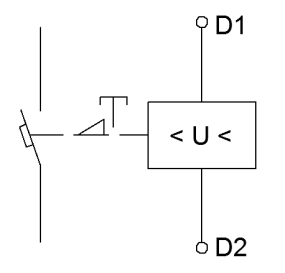 3.1   Ambient   temperature：-25℃~+50℃3.2   relative  humidity：≤90%/20℃，≤50%/40℃3.3   altitude  is  no more  than 2000mdiagram4  Overall and mounting dimensions (mm) 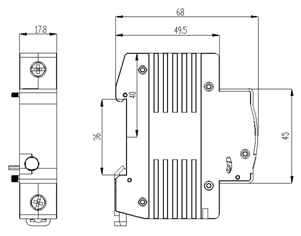 Model                                                  VersionsModel                                                  VersionsRated voltage of control power supply Us   AC 230V 50HzRated insulation voltage (Ui)415VOperation property（70%~110%）Us，the release reliably operates to break the circuit breakerLife(operations)4000 